Publicado en Fuentenovilla-Guadalajara el 05/08/2020 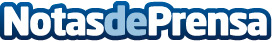 El Ayuntamiento de Fuentenovilla solicita a la Junta mejoras en el consultorio médico del puebloConsidera que en el actual no se puede garantizar la atención sanitaria digna y necesaria para detener la propagación del virus del COVID19 a los pacientesDatos de contacto:Javier Bravo606411053Nota de prensa publicada en: https://www.notasdeprensa.es/el-ayuntamiento-de-fuentenovilla-solicita-a-la Categorias: Medicina Sociedad Castilla La Mancha http://www.notasdeprensa.es